The City School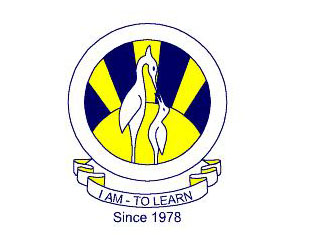 North Nazimabad Boys Branch
Date: 12-Nov-2016
Class: 10 & 11
Subject: Computer Science
Teacher: Lubna TanweerQ1: Show two ways of selecting different actions using Pseudocode.Ans:If ConditionBeginInput grade If    grade >= 60Then	Print "passed"Else	Print "failed"End IfEndCase StatementBeginInput gradeCASE  grade  OF
                ‘A’       : points = 4
                ‘B’       : points = 3
                ‘C’       : points = 2
                ‘D’       : points = 1
                ‘F’       : points = 0 ENDCASEOutput pointsEndQ2: You have been asked to choose the correct routine from the menu shown below.Decide which type of conditional statement are you going to you use.Explain your choice.Write the PseudocodeSelect your test data and explain why you choose each value.Answer:I am using Case Statement because it is very simple and relevant to use in the given scenario.Pseudocode:BeginInput Choice Case Choice of	1 : SetUpNewAccount;	2 : MakeChangesToAnExistingAccount;	3: CloseAnAccount;4 : ViewMyOrders;5 : PlaceANewOrder;6 : AlterAnExistingOrder;0 : Exit;H : Help;End CaseEndQ3: Show three ways to use a loop to add up five numbers and print out the total can be set up using Pseudocode. Explain which loop is the most efficient to use.Answer:There are three different loop structures that we can use to add five numbers.By Using For LoopBeginSum=0For Count = 1 to 5Input NumSum = Sum + NumNext CountOutput “Total = ”, SumEndBy Using Repeat Until Loop BeginSum=0Count = 0RepeatInput NumSum = Sum + NumCount = Count + 1Until  Count = 5Output “Total = ”, SumEndBy Using    While Do EndWhile   Loop BeginSum=0Count = 0While      Count<5     Do Input NumSum = Sum + NumCount = Count + 1EndWhile Output “Total = ”, SumEndQ4: A sweets shop sells five hundred different types of sweets. Each sort of sweet is identified by a different four digit code. All sweets that start with 1 are Chocolates,  All sweets that start with 2 are toffees,  All sweets that start with 3 are jellies and all other sweets are miscellaneous and can start with any other digit except zero.Write an algorithm, using a flowchart or Pseudocode which input the four digit code for all 500 items and output the number of chocolates, toffees and jellies.Explain how you would test your flow chart.Decide the test data to use and complete a trace table showing a dry run of your flow chart.Answer:BeginTotalChocolate = 0TotalToffees = 0TotalJellies = 0For Count = 1 to 500Input CodeIf  	Code >= 1000 And Code <=1999Then 	TotalChocolate =  TotalChocolate + 1Else	If  	Code >= 2000 And Code <=2999Then 	TotalToffees =  TotalToffees + 1Else		If  	Code >= 3000 And Code <=3999Then 	TotalJellies =  TotalJellies + 1	End IfEnd IfEnd IfNext CountOutput “Total Number Of Chocolates :” , TotalChocolateOutput “Total Number Of Chocolates :” , TotalToffeesOutput “Total Number Of Jellies :” , TotalJelliesEndQ5: The temperature in an apartment must be kept between 18⁰C and 20⁰C. If the temperature reaches 22⁰C then the fan is switched On; If the temperature reaches 16⁰C then the heater is switched On; otherwise the fan and the heater are switched Off. The following library routines are available:GetTemperatureFanOnFanOffHeaterOnHeaterOffWrite an algorithm using Pseudocode or flow chart, to keep the temperature at the right level.BeginInput TemperatureIf  	Temperature >= 22Then 	FanOn;Else	If  	Temperature <= 16Then 	HeaterOn;Else		FanOff;		HeaterOff;End IfEnd IfEndQ6: Daniel lives in Italy and travels to Mexico, India and New Zealand. The time difference are:Thus, If it is 10:15 in Italy it will be 14:45 in India.Write an algorithm which:Inputs the name of the countryInputs the time in Italy in hours and in minutesCalculate the time in the country input using the data from the tableOutput the country and the time in hours and in minutes.Describe with examples two sets of test data you would use to test your algorithm.a)BeginInput Country, Hours, MinutesIf  	Country = “Mexico”Then 	Hours =  Hours - 7Else	If  	Country = “India”Then 	Hours =  Hours + 4	Minutes = Minutes + 30	If Minutes > = 60	Minutes = Minutes – 60	Hours = Hours + 1	End IfElse		If  	Country = “New Zealand”Then 	Hours = Hours + 11End IfEnd IfEnd IfEndQ7: A school is doing a check on the heights and weights of the students. The school has 1000 students. Write a Pseudocode and program in VB, which:Input height and weight of all 1000 studentsOutput the average height and weightInclude any necessary error traps for the inputBeginTotalWeight =0TotalHeight =0For x= 1 to 1000RepeatInput height, weightUntil (height > 30) and (height < 80) and (weight > 30 ) and ( weight < 100)TotalWeight = TotalWeight + weightTotalHeight = TotalHeight + heightNextAverageHeight = TotalHeight / 1000AverageWeight = TotalWeight / 1000Output “ Average height of the students is :  ”, AverageHeightOutput “ Average weight of the students is :  ”, AverageWeightEnd	Q8: A small café sells five types of items:Bun				$0.50Coffee 				$1.20Cake				$1.50Sandwich			$2.10Dessert			$4.00Write a program, whichInput every item sold during the dayUses an item called “end” to finish the day’s inputAdds up the daily amount taken for each type of itemOutputs the total takings ( for all items added together ) at the end of the dayOutput the item that had the highest takings at the end of the dayPseudocodeBeginTbun =0Tcoffee =0 Tcake =0 Tsandwich = 0 Tdessert =0 HighestTaking = 0RepeatInput Item, quantityCase Item of “bun” :		Tbun = Tbun + quantity “coffee” : 	Tcoffee = Tcoffee + quantity “cake” : 	Tcake = Tcake + quantity “sandwich” : 	Tsandwich = Tsandwich + quantity “dessert” : 	Tdessert = Tdessert + quantity	Otherwise  	Output “ Enter relevant product ”End CaseUntil  Item = “End” TotalTakings = Tbun + Tcoffee + Tcake + Tsandwich + TdessertOutput	“The total takings of the whole day” , TotalTakingsIf (Tbun > HighestTaking) ThenHighestTaking = Tbun 	Item = “Bun”End IfIf (Tcoffee  > HighestTaking) ThenHighestTaking = Tcoffee 	Item = “Coffee”End IfIf ( Tcake  > HighestTaking) ThenHighestTaking = Tcake 	Item = “Cake”End IfIf ( Tsandwich > HighestTaking) ThenHighestTaking = Tsandwich 	Item = “Sandwich”End IfIf (Tdessert > HighestTaking) ThenHighestTaking = Tdessert 	Item = “Dessert”End IfOutput	“The item which has the highest sales today is : ” , ItemEndVB programModule Module1Sub Main( )Dim Tbun, Tcoffee, Tcake, Tsandwich, Tdessert, quantity, TotalTakings, HighestTaking As Integer Tbun =0Tcoffee =0 Tcake =0 Tsandwich = 0 Tdessert =0 Dim Item As StringDoConsole.writeline ( “Enter the item in lower case only”)Item = console.readline( )Console.writeline ( “Enter its quantity”)quantity = Int(console.readline( ))Select Item	Case “bun” 		Tbun = Tbun + quantityCase “coffee”		Tcoffee = Tcoffee + quantity	Case “cake”		Tcake = Tcake + quantityCase “sandwich”		Tsandwich = Tsandwich + quantity	Case “dessert”		Tdessert = Tdessert + quantity	Case Else		Console.writeline(“ Enter relevant product ”)End SelectLoop Until ( Item = “End” )TotalTakings = Tbun + Tcoffee + Tcake + Tsandwich + TdessertConsole.writeline(“The total takings of the whole day” & TotalTakings)If (Tbun > HighestTaking) ThenHighestTaking = Tbun 	Item = “Bun”End IfIf (Tcoffee  > HighestTaking) ThenHighestTaking = Tcoffee 	Item = “Coffee”End IfIf ( Tcake  > HighestTaking) ThenHighestTaking = Tcake 	Item = “Cake”End IfIf ( Tsandwich > HighestTaking) ThenHighestTaking = Tsandwich 	Item = “Sandwich”End IfIf (Tdessert > HighestTaking) ThenHighestTaking = Tdessert 	Item = “Dessert”End IfConsole.writeline(“The item which has the highest sales today is : ” & Item)Console.readkey( )End SubEnd ModuleQ9: 5000 numbers are being input which should have either one digit, two digits, three digits or four digits. Write an algorithm which:Input 5000 numbers Output how many numbers have one digit, two digits, three digits and four digits.Output the percentage of numbers which were outside the range.BeginOneDigit = 0TwoDigit = 0ThreeDigit = 0FourDigit = 0OutSide = 0For Count = 1 to 500Input NumberIf  	Number >= 0 And Number <=9Then 	OneDigit =  OneDigit + 1Else	If  	Number >= 10 And Number <=99Then 	TwoDigit =  TwoDigit + 1Else		If  	Number >= 100 And Number <=999Then 	ThreeDigit =  ThreeDigit + 1ElseIf  	Number >= 1000 And Number <=9999Then 	FourDigit =  FourDigit + 1Else	OutSide = OutSide + 1End If	End IfEnd IfEnd IfNext CountPercentage = OutSide / 5000 *  100Output “Total Number Of One Digit Numbers :” , OneDigitOutput “Total Number Of Two Digit Numbers :” , TwoDigitOutput “Total Number Of Three Digit Numbers :” , ThreeDigitOutput “Total Number Of Four Digit Numbers :” , FourDigitOutput “Percentage of numbers outside the range” , PercentageEndCountryHours MinutesMexico-70India+4+30New Zealand+110